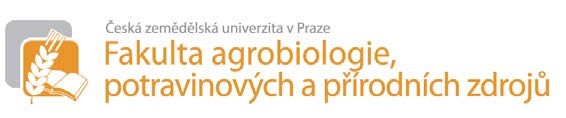 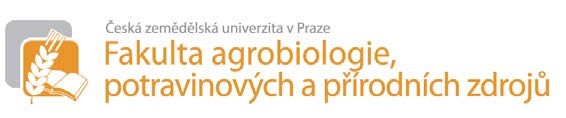 Tematické okruhy a doporučená literatura k přijímacím zkouškám pro program: Zemědělství a rozvoj venkova specializace: Rozvoj venkovského prostoru (AGRIMR)Tematické okruhy Základy agrometeorologie a bioklimatologie -- atmosféra Země a její složení, atmosférická cirkulace, sluneční záření, srážky, teploty a jejich měření, základní klimatické charakteristiky, klimatická změna, meteorologické instituce (ČHMÚ, WMO)Základy botaniky a fyziologie rostlin – fotosyntéza, dýchání, voda v rostlině, transpirace, příjem živin, biotický a abiotický stres. Zemědělsky významné rostlinné taxony.Základy zoologie – zemědělsky významné taxony, jejich biologie a význam.Agroekologie – organismy a prostředí, populace, společenstva, rozdíly mezi přirozenými systémy a agroekosystémy, domestikace, zemědělské produkční systémy, udržitelnost. Půda, nejvýznamnější půdní vlastnosti, půdní úrodnost, degradace a ochrana půdy.Základy pěstování rostlin: rajonizace zemědělské výroby, osevní postupy, střídání plodin, zpracování půdy. Základy výživy a ochrany rostlin.Základy chovu hospodářských zvířat: ustájení, krmení, reprodukce, užitkovost.Základy ekonomiky -- úloha zemědělského sektoru v národním hospodářství, daňová soustava, podniková ekonomika – druhy nákladů, výnosy, hospodářský výsledek a jeho použití.Základy rurální sociologie (pojem venkova, specifika venkovských komunit, srovnání s městem, typologie venkovských oblastí v ČR)Dotační systém zemědělství a rozvoje venkova na základě tří os trvale udržitelného rozvoje, tj. osy konkurenceschopnost, ekologie, odolnost venkovských sídel a regionů.Implementace opatření rozvoje venkova (povědomí o politických institucích EU a jejich roli v sektoru zemědělství, např. Rada EU, Evropský parlament, Evropská komise a její ředitelství).Doporučená literatura Poláková, J. 2018. Politika rozvoje venkova v EU. ČZU v Praze. Praha. 246 s. ISBN 978-80-213-2796-2. Holec, J., Poláková, J. a kol. 2019. Zemědělství a potraviny. Profi Press s.r.o. Praha. 223 s. ISBN: 978-80-86726-98-4.Ministerstvo zemědělství ČR. 2014. Program rozvoje venkova 2014-2020. https://eagri.cz/public/web/mze/dotace/program-rozvoje-venkova-na-obdobi-2014/zakladni-informace/Hejnák V., Zámečníková B., Zámečník J., Hnilička F. 2007. Fyziologie rostlin. ČZU v Praze. Praha. 159 s. ISBN: 9788021316676.Klabzuba, J. 2002. Bilance tepla, teplota půdy, vzduchu a vody. PowerPrint. ČZU v Praze, Praha, 46 s. ISBN 80-213-0778-1.Jelínek P. et al. 2003. Fyziologie hospodářských zvířat. MZLU Brno. 401 s. ISBN 80-7157-644-1.Vacík, J. et al. 1999. Přehled středoškolské chemie. SPN. Praha. 368 s. ISBN 80-7235-108-7. Pavel Pospěch a kol. 2014. Vynalézání venkova v ČR po roce 1989. Centrum pro studium demokracie a kultury. Brno. 177 s. ISBN 978-80-7325-353-0. https://www.uzei.cz/data/usr_001_cz_soubory/vynalezani_venkova_v_cr_po_roce_1989.pdfVochozka, M., Mulač, P. 2012. Podniková ekonomika. Grada. Praha. V Praze, 28.4. 2023 prof. Ing. Josef Soukup, CSc.garant studijního programuDr. Ing. Jana Poláková, Ph.D.garantka specializace